Création d’un Centre d’Ecoute, d’Aide et d’Accompagnement Psychosocial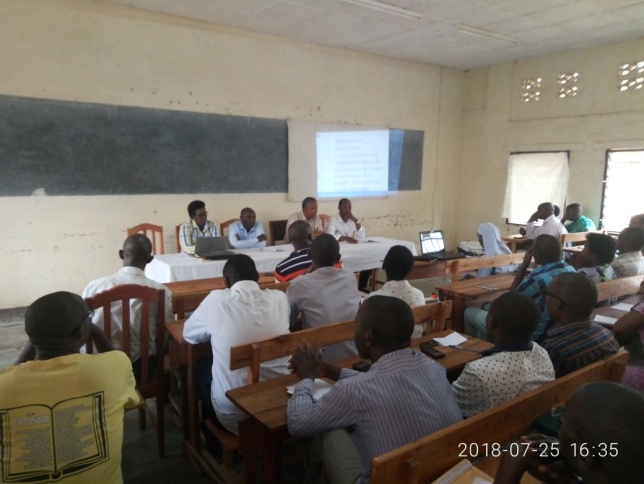 Longtemps attendu, finalement créé! Voilà un rêve qui devient une réalité.L'Université des Grands Lacs (UGL)  a lancé un service d’Ecoute, d’Aide et d’Accompagnement Psychosocial ce Mercredi, 25 Juillet 2018.Le centre accompagnera toute personne ayant besoin de soutien moral et psychologique. « Nous avons toujours pensé que l'accompagnement des étudiants et du personnel serait un facteur indéniable à la performance de notre institution » martèle Monseigneur Herménégilde NDORICIMPA, Recteur de l'UGL,  à un personnel déjà conquis à la seule présentation des responsables du centre. «Il faut continuer à expliquer à  tous les concernés de notre université et même au-delà ». Nos séances continueront avec  les étudiants par le biais de leurs délégués. » Conclue-t-il.  Pour rassurer, les responsables précisent que ce service utilisera une technique d’approche. « N’ayez pas peur, vos secrets ne seront pas divulgués,» déclare Mademoiselle  Lysette  GAHIMBARE, enseignante à l'UGL et une des responsables du Centre. Un gage irréfutable que tout sera basé sur la confidentialité. Ce service est constitué de deux sous services :Un service d’écoute familialeUn service d’écoute célibataire.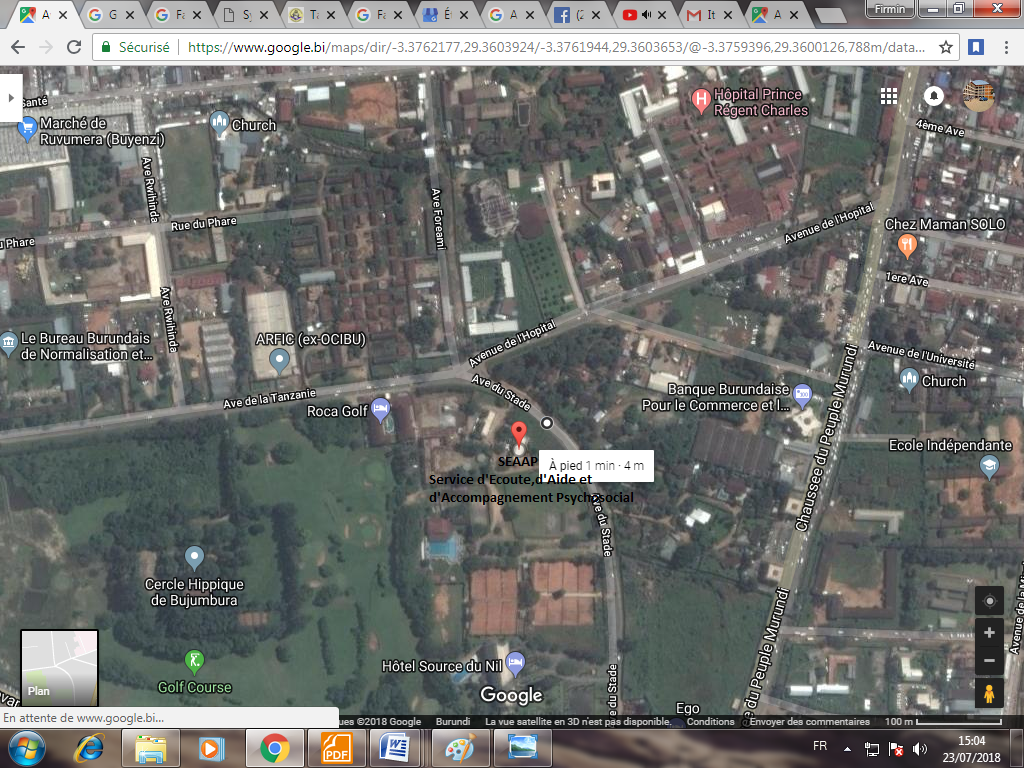 Situé 6 Avenue du stade, Immeuble Buja Plazza, no5, 1er étage. 